Supplemental Data: The effect of TRV027 on coagulation in COVID 19: A Pilot Randomised Controlled TrialFull Structure of Angiotensin 1-7 and TRV027Ang-(1-7):	H-Asp-Arg-Val-Tyr-Ile-His-Pro-OHTRV027:Sar-Arg-Val-Tyr-Ile-His-Pro-D-Ala-OHBayesian Model Form:The mathematical form of this model is:Yi = ß1 xi,1 + ß2 xi,2 + ß3 xi,3 + ß4 xi,4 + ßn xi,n		= ß1 + ß2 × Groupi + ß3 × agei + ß4 × Groupi × ageixi,1 = 1 for each subject ixi,2 = 0 if subject i is on the control treatment, 1 if on TRV027 treatmentxi,3 = age of the subject ixi,4  = xi,2 × xi,3 interaction term of treatment and ageßn xi,n = additional covariatesOther covariates explored included baseline SOFA score, baseline disease severity, prior medication use of steroids (Dexamethasone or Hydrocortisone), and use of Remdesivir.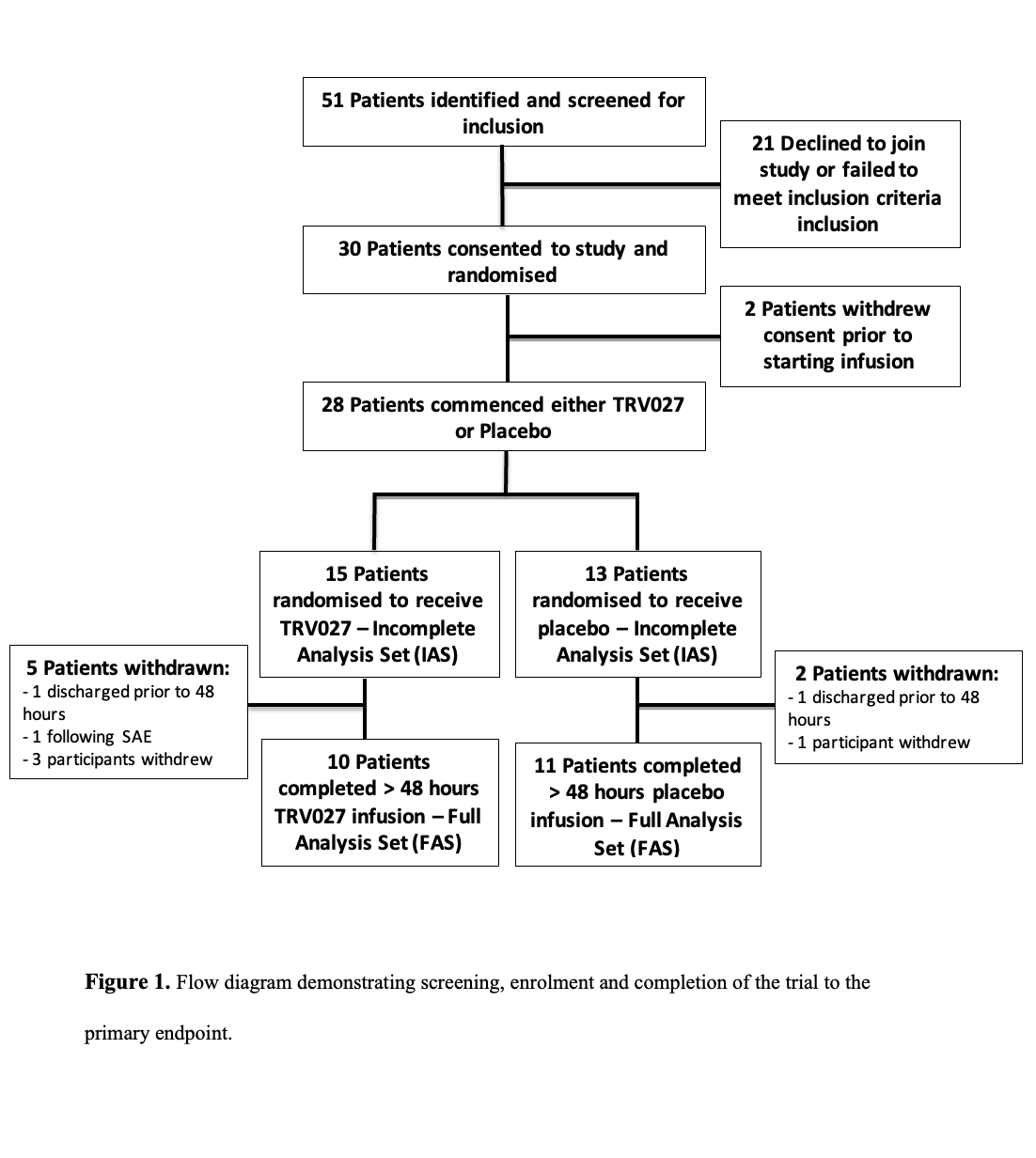 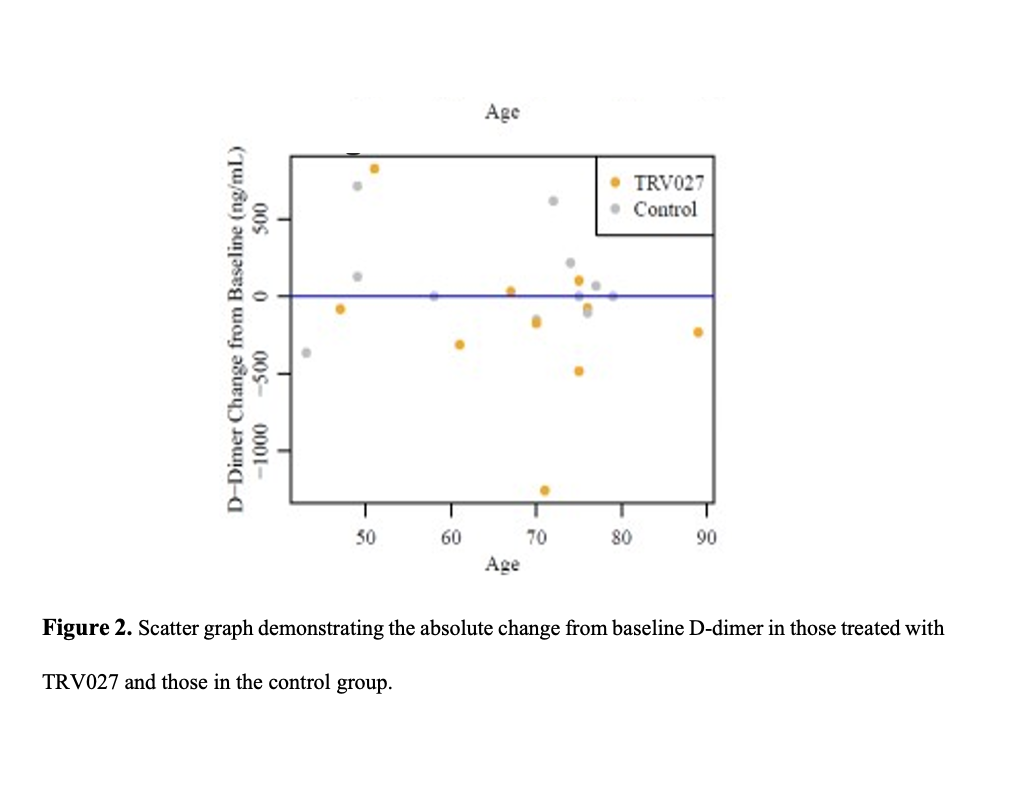 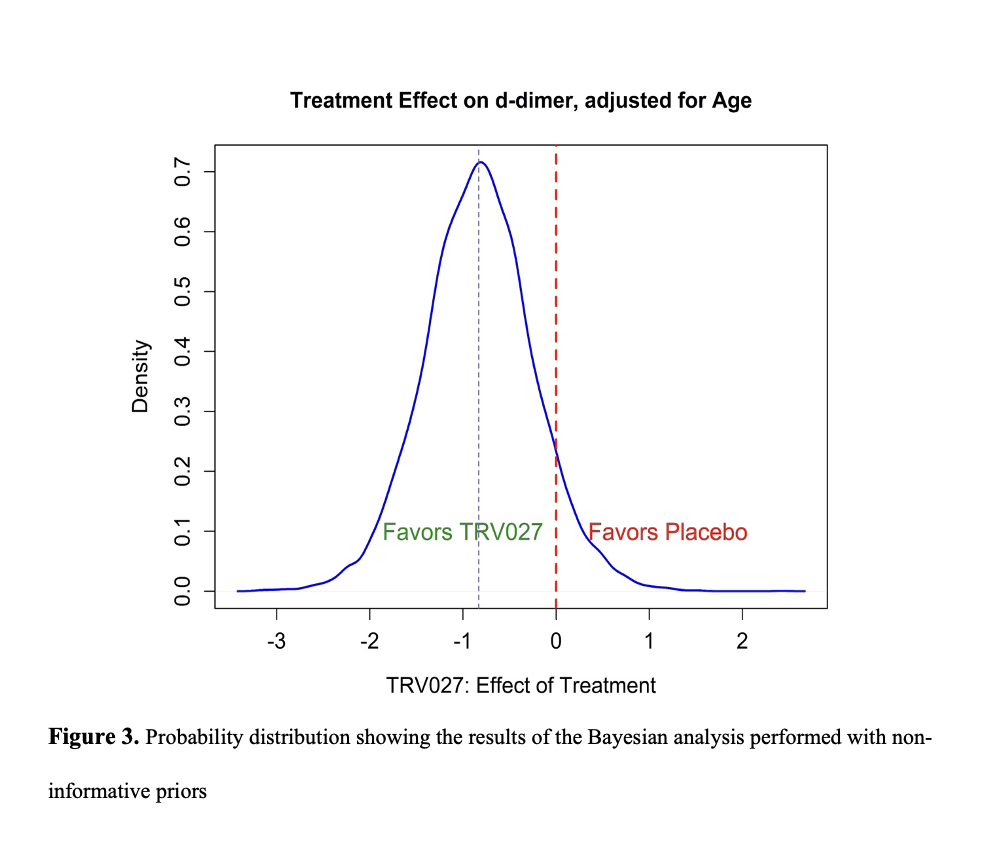 Supplemental Table 1. Baseline biochemical and haematology blood tests for participants in the Full Analysis Set for TRV027 and control groups on Day 1 bloods prior to starting infusion.Supplemental Table 2. Baseline concomitant medication use in the Complete Analysis SetReasons for withdrawal prior to Day 3 timepointWithin the TRV027 group three participants withdrew consent prior to having blood tests at 48 hours (Figure 1). The most common reason for withdrawal was cited as inconvenience of the continuous infusion and a wish to avoid intravenous cannulation. One participant was withdrawn from the study on discussion with the treating clinical team after developing acute confusion. This was assessed by the investigator as unrelated to the infusion.  The study infusion in one participant was discontinued as they were well enough to be discharged within 48 hours of admission. Within the control group, one participant withdrew consent prior to blood tests at 48 hours, and one participant was well enough to be discharged after 24 hours. Supplemental Table 3. Summary of the reasons for withdrawal from study prior to blood sampling at day 3 timepointSupplementary Table 4. All instances of interruptions to infusions >6 hours and reasons for these interruptions in those participants included in the Full Analysis Set.Supplemental Table 5. Description of Serious adverse events, causality and outcomesSupplemental Table 6. All adverse events with higher order classification and MEDRA codes for the Incomplete Analysis Set.Blood ResultTRV027Median (IQR)ControlMedian (IQR)APTT (Seconds)31.2 (27.2 - 32.1)31.3 (28.0 - 32.7)Brain Natriuretic Peptide74.0 (46.0 - 155.0)42.5 (36.0 - 77.0)Creatinine68 (61 - 90)64 (54 - 79)D-Dimer802 (555 - 1357)945 (787 - 1230)Ferritin12 (7 - 18)6 (5 - 11)Fibrinogen5.15 (4.32 - 6.49)5.20 (4.21 - 5.37) Glucose7.4 (6.5 - 9.2)6.9 (5.5 - 13.0)Haptoglobin3.67 (2.91 - 3.67)3.40 (2.20 - 3.67)International Normalised Ratio (INR)1.1 (1.0 - 1.1)1.0 (1.0 - 1.1)Lactate Dehydrogenase316 (307 - 503)416 (289 - 551)Platelet Count261 (194 - 386)189 (162 - 268)Procalcitonin0.08 (0.06 – 0.17)0.06 (0.03 – 0.12)0.06 (0.03 – 0.12)Renin1.1 (0.6 - 1.7)1.2 (0.5 - 2.9)1.2 (0.5 - 2.9)Bilirubin8 (8 - 9)10 (5 - 10)10 (5 - 10)Troponin689 (475 - 2071)344 (154 - 1427)344 (154 - 1427)Medication​TRV027​ (N = 10)​ N/(%)Placebo​ (N = 11)​ N/(%)AnticoagulantsApixaban​​Enoxaparin​Rivaroxaban​​​2 (20.0%)​8 (80%)0 (0.0%)​1 (9.1%)8 (72.7%)​2 (18.2%)​Anticoagulation RegimeTherapeutic Prophylactic3 (30.0%)7 (70.0%)5 (45.5%)6 (54.5%)GlucocorticoidsDexamethasoneDexamethasone/PrednisoloneHydrocortisone9 (90.0%)1 (10.0%)0 (0.0%)7 (63.6%)0 (0.0%)1 (9.1%)IL-6 BlockadeTocilizumabSarulimab2 (20.0%)1 (10.0%)2 (18.2%)1 (9.1%)AntiplateletAspirin0 (0.0%)1 (9.1%)AntiviralsRemdesivir5 (50.0%)7 (63.6%)Reason for withdrawalTRV027ControlPatient withdrew consent31Unrelated Adverse Event10Discharged after < 48 hours11ParticipantAllocationInterruption > 6 hoursReason for infusion interruption402-8PlaceboYesExtravasation at cannulation site402-19TRV027YesUnable to obtain IV access402-20PlaceboYesPaused on admission to Intensive Care 402-22TRV027YesPaused on admission to Intensive CareParticipantAllocationSerious Adverse EventCausalityMEDRA CodeOutcome402-3TRV027Severe COVID-19 pneumoniaUnrelated10084380Death402-5PlaceboSevere COVID-19 pneumoniaUnrelated10084380Death402-7TRV027ConfusionUnrelated10010300Resolved402-11TRV027Severe COVID-19 pneumoniaUnrelated10084380Death402-25PlaceboPulmonary EmbolismUnrelated10037377Resolved402-28PlaceboBacterial SepsisUnrelated10053840Resolved402-30TRV027HypotensionUnrelated10021097Resolved402-30TRV027Pulmonary EmbolismUnrelated10037377Ongoing long term follow upClassification​Adverse Event Verbatim Term​MEDRA CodeTVR027 N=15N(%)Placebo​N=13​N (%)​Infection​Severe COVID-19 PneumoniaBacterial sepsis​10084380100538402 (13.4%)​0 (0.0%)​1 (7.7%)​1 (7.7%)​Epistaxis​Epistaxis​100150901 (6.7%)​0 (0.0%)​Hypotension​Hypotension​100210971 (6.7%)​​1 (7.7%)​Pulmonary embolism​Pulmonary embolism​100373771 (6.7%)​1 (7.7%)​Confusion​Confusion​100103001 (6.7%)​0 (0.0%)​Injection Site Reaction​Injection site reaction​100220950 (0.0%)​1 (7.7%)​